Раздел 1. «Комплекс основных характеристик программы»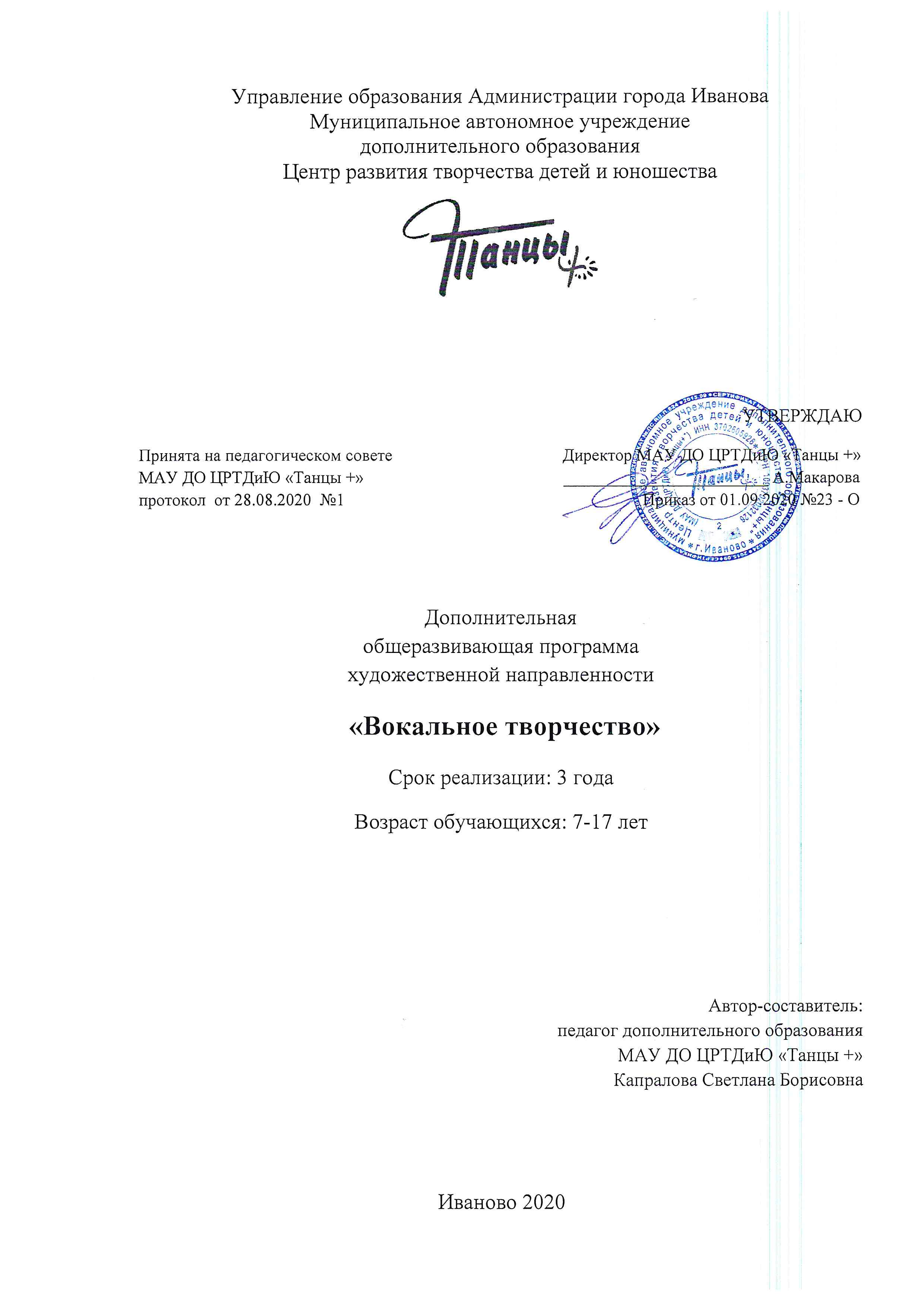 1.1 Пояснительная записка.Направленность данной программы художественно - эстетическая  (через развитие вокальных навыков способствует творческой самореализации детей).Уровень программы: ознакомительный, приобщающий воспитанников к музыкальному искусству через пение, как один из доступнейших видов музыкальной деятельности который является важным средством улучшения их художественного и эстетического вкуса. Актуальность программы: Актуальность данной программы обусловлена её практической значимостью: занимаясь в вокальной группе, дети приобретают опыт совместной творческой работы, опыт участия в концертной деятельности на разных уровнях (общешкольные мероприятия, городские, районные, областные,  международные).      Именно для того, чтобы ребенок, наделенный способностью и тягой к творчеству, развитию своих вокальных способностей, мог овладеть умениями и навыками вокального искусства, самореализоваться в творчестве, научиться передавать голосом внутреннее эмоциональное состояние, разработана программа дополнительного образования детей вокальной студии, направленная на духовное развитие воспитанников.        Пение является весьма действенным методом эстетического воспитания. В процессе изучения вокала (в том числе эстрадного) дети осваивают основы вокального исполнительства, развивают художественный вкус, расширяют кругозор, познают основы актерского мастерства. Самый короткий путь эмоционального раскрепощения ребенка, снятия зажатости, обучения чувствованию и художественному воображению - это путь через игру, фантазирование.Основной принцип (концепция) программы состоит в создании такого образовательного пространства, в котором существует постоянное сотворчество детей и педагога, направленное на раскрытие всех творческих сторон личности каждого обучающегося. Программа позволяет справиться с основной задачей педагога дополнительного образования – реализовать ценностно-личностный потенциал каждого ребенка, благодаря индивидуальному подходу.Программа отличается от других программ тем, что:позволяет в условиях школы, через дополнительное образование расширить возможности образовательной области «Вокальное искусство»; она ориентирована на развитие творческого потенциала и музыкальных способностей воспитанников разных возрастных групп, с учётом психологических особенностей, в вокальной студии за 3 года обучения соразмерно личной индивидуальности; включение в занятия упражнений дыхательной гимнастики по методике А.Н. Стрельниковой; применение речевых игр и упражнений, которые разработаны по принципу педагогической концепции Карла Орфа (развивают у детей чувство ритма, формируют хорошую дикцию, артикуляцию, помогают ввести их в мир динамических оттенков познакомить с музыкальными формами); использование игровых заданий, что повышает мотивацию детей к занятиям, развивает их познавательную активность; знакомство с национальными особенностями музыкального колорита разных стран и народов. содержание программы может быть основой для организации учебно-воспитательного процесса по индивидуальной траектории, развития вокальных умений и навыков как групп, так и отдельно взятых воспитанников; песенный репертуар подобран с учетом традиционных дней, тематических праздников, конкурсов и других мероприятий.Тематическая направленность программы позволяет наиболее полно реализовать творческий потенциал ребенка, способствует развитию целого комплекса умений, совершенствованию певческих навыков, помогает реализовать потребность в общении.Принципы педагогического процесса:принцип единства художественного и технического развития пения;принцип гармонического воспитания личности; принцип постепенности и последовательности в овладении мастерством пения, «от простого  к сложному»; принцип успешности; принцип соразмерности нагрузки уровню и состоянию здоровья сохранения здоровья ребенка; принцип творческого развития; принцип доступности; принцип индивидуального подхода; принцип практической направленности. В основу разработки программы  положены технологии, ориентированные на формирование общекультурных компетенций воспитанников: технология развивающего обучения; технология индивидуализации обучения;личностно-ориентированная технология.В концептуальной основе программы важно особо подчеркнуть главное отличие эстрадного пения - многообразие индивидуальных исполнительских манер и жанровой многоплановости.1.2 Цель программы: Приобщение воспитанников к вокальному искусству, обучение пению и развитие их певческих способностей, а также создание условий для реализации творческого потенциала воспитанников.Задачи программы:            Обучающие:Обучение выразительному пениюОбучение певческим навыкам, звукоизвлечениюОзнакомление с правилами вокального дыханияОзнакомление с основными понятиями музыкальной и нотной грамотыОзнакомление с терминологией в соответствии с изучаемой программыРазвивающие:Развитие музыкальных способностей: ладового чувства, музыкально-слуховых представлений (навыки слухового контроля и самоконтроля за качеством своего вокального звучания)Развитие чувства ритмаРазвитие памяти и вниманияФормирование навыков грамотного звукоизвлеченияРазвитие совмещения вокального исполнения и хореографических движенийРазвитие гармонического слухаФормирование голосового аппаратаФормирование певческой установки, звукообразования, певческого дыхания, артикуляции, ансамбля Формирование координации деятельности голосового аппарата с основными свойствами певческого голоса (звонкостью, полетностью и т.п.)Приобретение умения передавать голосом внутреннее эмоциональное состояниеПриобретение опыта работы как в вокальном коллективе, так и в сольном исполнительствеФормирование навыков следования дирижерским указаниямОсновы актерского мастерстваВоспитательные:Воспитание трудолюбия, усидчивостиВоспитание целеустрелённости, ответственности, самостоятельностиВоспитание огранизованности и дисциплиныРазвитие художественного вкуса Расширение кругозора.1.3 Содержание программы.Первый года обучения.Тема I. Пение как вид музыкальной деятельности.1.1. Понятие о сольном и ансамблевом пении. Пение как вид музыкально-исполнительской деятельности. Общее понятие о солистах, вокальных ансамблях (дуэте, трио, квартете, квинтете, секстете, октете), хоровом пении. Организация занятий с певцами-солистами и вокальным ансамблем. Правила набора голосов в партии ансамбля. Понятие об ансамблевом пении. Разновидности ансамбля как музыкальной категории (общий, частный, динамический, тембровый, дикционный). Ансамбль в одноголосном и многоголосном изложении.1.2. Диагностика. Прослушивание детских голосов Предварительное ознакомление с голосовыми и музыкальными данными воспитанников. Объяснение целей и задач вокальной студии. Строение голосового аппарата, техника безопасности, включающая в себя профилактику перегрузки и заболевания голосовых связок.1.3. Строение голосового аппарата. Основные компоненты системы голосообразования: дыхательный аппарат, гортань и голосовые связки, артикуляционный аппарат. Формирование звуков речи и пения – гласных и согласных. Функционирование гортани, работа диафрагмы. Работа артикуляционного аппарата. Верхние и нижние резонаторы. Регистровое строение голоса.1.4. Правила охраны детского голоса. Характеристика детских голосов и возрастные особенности состояния голосового аппарата. Нарушения правил охраны детского голоса: форсированное пение; несоблюдение возрастного диапазона и завышенный вокальный репертуар; неправильная техника пения (использование приёмов, недоступных по физиологическим возможностям детям определённого возраста), большая продолжительность занятий, ускоренные сроки разучивания новых произведений, пение в неподходящих помещениях.1.5. Вокально-певческая установка. Понятие о певческой установке. Правильное положение корпуса, шеи и головы. Пение в положении «стоя» и «сидя». Мимика лица при пении. Положение рук и ног в процессе пения. Система в выработке навыка певческой установки и постоянного контроля за ней.1.6. Упражнения на дыхание по методике А.Н. Стрельниковой. Тренировка легочной ткани, диафрагмы («дыхательный мускул»), мышц гортани и носоглотки. Упражнения: «Ладошки», «Погончики», «Маленький маятник», «Кошечка», «Насос», «Обними плечи», «Большой маятник».Тема II. Формирование детского голоса. 2.1. Звукообразование. Образование голоса в гортани; атака звука (твёрдая, мягкая, придыхательная); движение звучащей струи воздуха; образование тембра. Интонирование. Типы звуковедения: lеgаtо и non lеgаtо. Понятие кантиленного пения. Пение staccato. Слуховой контроль за звукообразованием.2.2. Певческое дыхание. Основные типы дыхания: ключичный, брюшной, грудной, смешанный. Координация дыхания и звукообразования. Правила дыхания – вдоха, выдоха, удерживания дыхания. Вдыхательная установка, «зевок». Воспитание чувства «опоры звука» на дыхании. Пение упражнений: на crescendo и diminuendo с паузами; специальные упражнения, формирующие певческое дыхание.2.3. Дикция и артикуляция. Понятие о дикции и артикуляции. Положение языка и челюстей при пении; раскрытие рта. Соотношение положения гортани и артикуляционных движений голосового аппарата. Развитие навыка резонирования звука. Формирование высокой певческой форманты. Соотношение дикционной чёткости с качеством звучания. Формирование гласных и согласных звуков. Правила орфоэпии.             2.4. Речевые игры и упражнения (по принципу педагогической концепции Карла Орфа). Развитие чувства ритма, дикции, артикуляцию, динамических оттенков. Знакомство с музыкальными формами. Учить детей при исполнении упражнения сопровождать его выразительностью, мимикой, жестами. Раскрытие в детях творческого воображения фантазии, доставление радости и удовольствия.2.5. Комплекс вокальных упражнений для развития певческого голоса. Концентрический метод обучения пению. Его основные положения. Упражнения на укрепление примарной зоны звучания детского голоса; выравнивание звуков в сторону их «округления»; пение в нюансе mf для избежания форсирования звука.Фонетический метод обучения пению. Основные положения. Усиление резонирования звука. Метод аналитического показа с ответным подражанием услышанному образцу. Унисонные упражнения. Пение упражнений с сопровождением и без сопровождения музыкального инструмента. Упражнения первого уровня: формирование певческих навыков: мягкой атаки звука; звуковедение lеgаtо при постепенном выравнивании гласных звуков; свободного движения артикуляционного аппарата; естественного вдоха и постепенного удлинения дыхания.Тема III. Слушание музыкальных произведений, разучивание и исполнение песен.3.1. Работа с народной песней. Освоение жанра народной песни, её особенностей: слоговой распевности, своеобразия ладовой окрашенности, ритма и исполнительского стиля в зависимости от жанра песни. Освоение своеобразия народного поэтического языка. Освоение средств исполнительской выразительности в соответствии с жанрами изучаемых песен. Пение оригинальных народных песен без сопровождения. Пение обработок народных песен с сопровождением музыкального инструмента. Исполнение народной песни сольно и вокальным ансамблем.3.2. Работа с произведениями русских композиторов-классиков. Освоение классического вокального репертуара для детей. Освоение средств исполнительской выразительности: динамики, темпа, фразировки, различных типов звуковедения и т.д.3.3. Работа с произведениями современных отечественных композиторов. Работа над сложностями интонирования, строя и ансамбля в произведениях современных композиторов. Пение соло и в ансамбле. Работа над выразительностью поэтического текста и певческими навыками. Исполнение произведений с сопровождением музыкальных инструментов. Пение в сочетании с пластическими движениями и элементами актерской игры. Овладение элементами стилизации, содержащейся в некоторых произведениях современных композиторов.3.4. Работа с солистами. Устранение неравномерности развития голосового аппарата и голосовой функции, развитие интонационного эмоционального и звуковысотного слуха, способности эмоционального и звуковысотного интонирования, освоение элементов музыки.Тема IV. Игровая деятельность, театрализация песни. Разучивание движений, создание игровых и театрализованных моментов для создания образа песниТема V. Расширение музыкального кругозора и формирование музыкальной культуры.5.1. Прослушивание аудио- и видеозаписей. Формирование вокального слуха воспитанников, их способности слышать достоинства и недостатки звучания голоса; анализировать качество пения, как профессиональных исполнителей, так и своей группы (а также индивидуальное собственное исполнение). Обсуждение, анализ и умозаключение в ходе прослушивания аудио- и видеозаписей.5.2. Посещение театров, концертов, музеев и выставочных залов. Обсуждение своих впечатлений, подготовка альбомов, стендов с фотографиями, афишами. Сбор материалов для архива студии. Тема VI. Концертная деятельность. Выступление солистов и группы (дуэт).В связи с целями и задачами, поставленными на данный учебный год, а также с характером творческих мероприятий и конкурсов, содержание тематического планирования может видоизменяться.Примерный репертуар:(Репертуар подобран в соответствии с возрастными особенностями детей)«Дважды два – четыре» В.Шаинский, М. Пляцковский«Здравствуй, детство» из к/ф «Чучело-мяучело» «Зелёные ботинки» С.Гаврилов, Р.Алдонин «Зимушка-зама» сл. и муз. Алексей Воинов«Мурлыка» сл. и муз.Илья и Елена Челиковы«Песенка мамонтенка» В.Шаинский, Д.Непомнящая«Песенка-чудесенка»  «Пусть всегда будет солнце» Л.Ошанин,  А.Островский«Снеженика» Я.Дубравин, М.Пляцковский «Хомячок» сл и муз. Абелян Г.. Песни в стиле музыки разных народов: «Волшебная песенка». «Колыбельная».       «Медведи». «Танго». Чичков Ю., сл. Пляцковского М. Мой щенок. Песня о волшебном цветке.Шаинский В., сл. Пляцковского М. Мир похож на цветной луг. Улыбка.Второй года обучения.Тема I. Пение как вид музыкальной деятельности.1.1. Закрепление навыков певческой установки. Специальные упражнения, закрепляющие навыки певческой установки. Пение в положении «сидя» и «стоя». Положение ног и рук при пении. Контроль за певческой установкой в процессе пения.1.2. Певческая установка в различных ситуациях сценического действия. Певческая установка и пластические движения: правила и соотношение. Пение с пластическими движениями в положении «сидя» и «стоя». Максимальное сохранение певческой установки при хореографических движениях (элементах) в медленных и средних темпах. Соотношение пения с мимикой лица и пантомимой. 1.3  Упражнения на дыхание по методике А.Н. Стрельниковой. Тренировка легочной ткани, диафрагмы («дыхательный мускул»), мышц гортани и носоглотки. Упражнения: «Ладошки», «Погончики», «Маленький маятник», «Кошечка», «Насос», «Обними плечи», «Большой маятник».Тема II. Совершенствование вокальных навыков. 2.1. Пение с сопровождением и без сопровождения музыкального инструмента. Работа над чистотой интонирования в произведениях с сопровождением и без сопровождения музыкального инструмента (фортепиано, баян, аккордеон, гитара). Работа над развитием вокального, мелодического и гармонического слуха. Слуховой контроль над интонированием. Специальные приёмы работы над навыками мелодического и гармонического строя при пении.2.2. Комплекс вокальных упражнений по закреплению певческих навыков у учащихся. Концентрический и фонетический метод обучения пению в процессе закрепления певческих навыков у воспитанников. Работа по усилению резонирования звука при условии исключения форсирования звука. Метод аналитического показа с ответным подражанием услышанному образцу. Упражнения второго уровня: закрепление певческих навыков у детей: мягкой атаки звука; звуковедение legato и non legato при постоянном выравнивании гласных звуков в сторону их «округления»; свободное движение артикуляционного аппарата; естественного входа и постепенного удлинения выдоха – в сочетании с элементарными пластическими движениями и мимикой лица.2.3. Развитие артикуляционного аппарата. Формирование гласных и согласных звуков в пении и речи. Закрепление навыка резонирования звука. Скороговорки в пении и речи – их соотношение. Соотношение работы артикуляционного аппарата с мимикой и пантомимикой при условии свободы движений артикуляционных органов. Формирование высокой и низкой певческой форманты.2.4. Речевые игры и упражнения (по принципу педагогической концепции Карла Орфа).Развитие чувства ритма, дикции, артикуляцию, динамических оттенков. Учить детей при исполнении упражнения сопровождать его выразительностью, мимикой, жестами. Раскрытие в детях творческого воображения фантазии, доставление радости и удовольствия.2.5. Укрепление дыхательных функций в пении. Упражнения, тренирующие дозирование «вдоха» и удлинённого выдоха. Воспитание чувства «опоры» звука на дыхании в процессе пения. Специальные дыхательные упражнения (шумовые и озвученные). Пение с паузами и формированием звука.Тема III. Работа над певческим репертуаром.3.1. Работа с народной песней (пение с сопровождением и без сопровождения музыкального инструмента). Работа над чистотой интонации и певческими навыками в народной песне. Пение соло и в ансамбле. Работа над выразительностью поэтического текста (в речи и пении). Исполнение народной песни в сочетании с пластическими движениями и элементами актерской игры. Народная песня в сопровождении музыкальных инструментов (фортепиано, аккордеон.).3.2. Работа с произведениями композиторов-классиков. Работа над чистотой интонирования, строем и ансамблем в классических произведениях. Работа над выразительностью поэтического текста, певческими навыками. Работа над выразительностью исполнения классических произведений на основе учёта их психологического подтекста.3.3. Работа с произведениями современных отечественных композиторов. Работа над сложностями интонирования, строя и ансамбля в произведениях современных композиторов. Пение соло и в ансамбле. Работа над выразительностью поэтического текста и певческими навыками. Исполнение произведений с сопровождением музыкальных инструментов. Пение в сочетании с пластическими движениями и элементами актерской игры. Овладение элементами стилизации, содержащейся в некоторых произведениях современных композиторов.3.4. Работа над произведениями западноевропейских композиторов-классиков. Освоение классического вокального репертуара для детей (Р. Шуман, Ф. Шуберт, Л. Бетховен и др.). Жанры произведений композиторов-классиков: песня, вокальная миниатюра, баллада. Освоение средств исполнительской выразительности: динамики, темпа, фразировки, различных типов звуковедения и т.д. Исполнение произведений с сопровождением и без сопровождения музыкального инструмента. Пение соло и в ансамбле. 3.5. Работа с солистами. Развитие показателей певческого голосообразования, как осознанного умения произвольно включать отдельные элементы  эстрадного певческого тона, осознанно удерживать их на музыкальном материале. Освоение музыкальной грамоты.Тема IV. Элементы хореографии Разучивание движений для передачи образа песни.Тема V. Формирование музыкальной культуры и художественного вкуса.5.1. Прослушивание аудио- и просмотр видеозаписей концертов профессиональных певцов. Формирование вокального слуха воспитанников, их способностей слышать и анализировать качественные характеристики голоса профессиональных певцов и своей группы (индивидуальное и ансамблевое исполнение). Обсуждение и анализ сценического поведения и актёрского мастерства при создании художественного образа профессиональными артистами.5.2. Посещение музеев, выставочных залов, концертов, театров. Формирование основ общей и музыкальной культуры и расширение кругозора учащихся путем приобщения их к духовным ценностям разных народов. Обсуждение своих впечатлений и подготовка материалов для выставок, альбомов, стендов и т.д. Сбор материалов для архива студии.5.3.  Встречи с вокальными детскими коллективами и обмен концертными программами. Формирование навыков общения со сверстниками, занимающимися аналогичной творческой деятельностью. Обмен художественным опытом в целях повышения творческого уровня воспитанников студии.Тема VI. Концертная деятельность. Выступление солистов и группы (дуэт).В связи с целями и задачами, поставленными на данный учебный год, а также с характером творческих мероприятий и конкурсов, содержание тематического планирования может видоизменяться.Примерный репертуар:(Репертуар подобран в соответствии с возрастными особенностями детей)«Альбом» сл. и муз. Алексей Воинов«Балалайка» Татьяна Морозова«Весна» сл. и муз. Алексей Воинов «Каникулы» Евгений и Валерий Шмаковы «Мамочка» В.Канищев, А.Афлятунова«Мир детям» сл. и муз. Жанна Колмогорова«Мой щенок» сл. и муз.Илья и Елена Челиковы«Наша с тобой земля» сл. и муз Юрий Верижников «Новый год» Ал. Ермолов«Облака» Шаинский В., сл.Пляцковского М. «Письмо папе» сл.В. Яхонтова, муз.Ю.Юнкерова «Планета детства» сл. и муз Вячеслава Цветкова «Рождественская песенка»«Семь нот» сл. и муз Юрий Верижников«Серебристые снежинки»  сл. и муз.  Андрей Варламов«Ямальский вальс» сл.В. Неделько, муз.Ю.Юнкеров.Третий года обученияТема I. Организация певческой деятельности воспитанников в условиях занятий сценическим движением.1.1. Понятие о сценическом движении и его роль в создании художественного образа песни. Поведение на сцене. Различие между сценическим движением актера и хореографией. Художественный образ и его создание. Специальные упражнения и этюды.1.2. Виды, типы сценического движения. Связь различных видов и типов сценического движения с задачами вокального исполнения.1.3. Соотношение движения и пения в процессе работы над вокальными произведениями. Понятие о стилевых особенностях вокальных произведений (песня, классика, сочинения современных авторов). Выбор сценических движений в соответствии со стилем вокальных произведений при условии сохранения певческой установки. Отработка фрагментов вокальных произведений в сочетании с пластическими и сценическими движениями.1.4  Упражнения на дыхание по методике А.Н. Стрельниковой. Тренировка легочной ткани, диафрагмы («дыхательный мускул»), мышц гортани и носоглотки. Упражнения: «Ладошки», «Погончики», «Маленький маятник», «Кошечка», «Насос», «Обними плечи», «Большой маятник», «Шаги», «Перекаты», «Ушки», «Повороты головы».Тема II. Совершенствование вокальных навыков. 2.1. Усложнение комплексов вокальных упражнений по совершенствованию вокальных навыков воспитанников. Упражнения второго уровня – совершенствование певческих навыков: утверждение мягкой атаки звука как основной формы звукообразования; навык кантиленного пения при сохранении единого механизма образования гласных звуков; сохранение вдыхательной установки и развитие навыка пения на опоре дыхания. Концентрический и фонетический метод обучения пению. Метод аналитического показа с ответным подражанием услышанному образцу. Пение в «щадящем» режиме звучания голоса на нюансах mp-mf.2.4. Речевые упражнения (по принципу педагогической концепции Карла Орфа).Развитие чувства ритма, дикции, артикуляцию, динамических оттенков. Исполнение упражнения сопровождать его выразительностью, мимикой, жестами. Тема III. Работа над певческим репертуаром.3.1. Работа с народной песней. Работа над чистотой  интонации и средствами музыкальной выразительности в народной песне. Работа над стилевыми особенностями в народной песне в зависимости от её жанра. Пение соло и в ансамбле. Работа над созданием (углублением) художественного образа путём использования элементов пластических и сценических движений. Пение без сопровождения и с сопровождением музыкального инструмента (оркестром или ансамблем народных инструментов); под фонограмму. Самостоятельный подбор сценических движений к народной песне.3.2.  Работа с произведениями русских композиторов-классиков. Работа над чистотой интонирования, строем и ансамблем в классических произведениях. Пение соло и в ансамбле. Освоение характерных особенностей композиторского стиля русских классиков (интонации, фразировки, темпов, динамики и др.) Освоение исполнительского стиля произведений русской классической музыки для детей в зависимости от жанра произведения. Пение с сопровождением музыкального инструмента (фортепиано, инструментальный ансамбль). Пение под фонограмму. Самостоятельный анализ сольных и ансамблевых записей, сделанных в процессе обучения в студии.3.3.  Работа с произведениями современных отечественных и зарубежных композиторов. Работа над сложностями интонации, строя и ансамбля в произведениях современных композиторов. Разнообразие вокально-исполнительских приемов (глиссандо, придыхательная атака звука, резкие переходы в различные регистры и т.д.). Пение соло и в ансамбле. Работа по овладению элементами стилизации, содержащейся в некоторых произведениях современных авторов. Пение с сопровождением и под фонограмму с использованием сценических движений. 3.4. Работа над произведениями западноевропейских композиторов-классиков. Работа над интонацией, строем и ансамблем, освоение более сложных вокально-исполнительских приемов. Пение соло и в ансамбле. Освоение характерных особенностей композиторского и исполнительского стиля в произведениях западноевропейских композиторов-классиков в зависимости от жанра сочинения. Пение с сопровождением и под фонограмму. Самостоятельный анализ сольных и ансамблевых записей, сделанных в процессе обучения в студии. Творческие задания для самостоятельной работы.3.5. Работа с солистами. Работа с диапазоном, стабилизация певческого выдоха, формирование ротового резонатора. Пение учебно-тренировочного материала. Пение по нотам.Тема IV. Элементы хореографии. Разучивание движений для передачи образа песни.Тема V. Актёрское мастерство. Умение передать посредством мимики и жестов эмоциональное содержание песни.Тема VI. Формирование музыкальной культуры и художественного вкуса. 6.1. Прослушивание аудио- и просмотр видеозаписей профессиональных певцов, посещение театров, музеев, концертов. Продолжение работы по формированию основ общей и музыкальной культуры воспитанников и расширению их кругозора. Формирование навыков общения со сверстниками, занимающимися творческой деятельностью. Обсуждение прослушиваний и просмотров записей выступлений профессиональных артистов и различных ансамблей. Сбор материалов для архива студии. Подготовка стендов, альбомов по итогам выступлений участников студии (индивидуальные творческие задания). 6.2. Анализ музыкальных произведений.Тема VII. Концертная деятельность. Выступление ансамбля и солистов.В связи с целями и задачами, поставленными на данный учебный год, а также с характером творческих мероприятий и конкурсов, содержание тематического планирования может видоизменяться.Примерный репертуар:(Репертуар подобран в соответствии с возрастными особенностями детей)«Вызываю я их из бессмертия» Найля Мухамеджанова«Гимн Салехарду» сл.В. Неделько, муз.Ю.Юнкерова«Главный праздник» Найля Мухамеджанова«Дети Земли» сл. и муз. Виктор  Ударцев «Детство» сл. и муз. Татьяна Пархоменко«Журавли» сл. и муз. Людмилы Фадеевой-Мокалёвой «Новый день» сл. и муз. Александра Ермолова«Полёт» сл. и муз. Жанна Колмогорова«Полярная звезда» сл.В. Неделько, муз.Ю.Юнкерова«Расскажите» сл. Д.Майданов, муз. Л.Кудрявцев«Рождество» сл. и муз.  Андрей Варламов«Святая Россия» сл. и муз. Жанна Колмогорова«Ты цвети Ямал!» сл.Л.Савичевой , муз.Ю.Юнкерова«Я взрослая» сл. и муз. Татьяна Пархоменко«Ямальский вальс» сл.В. Неделько, муз.Ю.Юнкерова1.4 Планируемы е результаты.К концу первого года обучения дети должнызнать/понимать:• строение артикуляционного аппарата;• особенности и возможности певческого голоса;• гигиену певческого голоса;• понимать по требованию педагога слова – петь «мягко, нежно, легко»;уметь:• правильно дышать: делать небольшой спокойный вдох, не поднимая плеч;• петь короткие фразы на одном дыхании;• в подвижных песнях делать быстрый вдох;• петь без сопровождения отдельные попевки и фразы из песен;• петь легким звуком, без напряжения;• на звуке ля первой октавы правильно показать самое красивое индивидуальноезвучание своего голоса, ясно выговаривая слова песни;• к концу года спеть выразительно, осмысленно, в спокойном темпе хотя бы фразу с ярко выраженной конкретной тематикой игрового характера.К концу второго года обучения дети должнызнать/понимать:• соблюдать певческую установку;• жанры вокальной музыки;уметь:• правильно дышать, делать небольшой спокойный вдох, не поднимая плеч;• точно повторить заданный звук;• в подвижных песнях делать быстрый вдох;• правильно показать самое красивое индивидуальное звучание своего голоса;• петь чисто и слаженно в унисон;• петь без сопровождения отдельные попевки и отрывки из песен;• дать критическую оценку своему исполнению;• принимать активное участие в творческой жизни вокальной студии.К концу третьего года обучения дети должнызнать/понимать:• основные типы голосов;• жанры вокальной музыки;• типы дыхания;• поведение певца до выхода на сцену и во время концерта;• реабилитация при простудных заболеваниях;•образцы вокальной музыки русских, зарубежных композиторов, народное творчество;уметь:• петь достаточно чистым по качеству звуком, легко, мягко, непринужденно;• петь на одном дыхании более длинные музыкальные фразы;•импровизировать и сочинять мелодии на заданные интонации, темы, мелодико-ритмические модели, стихотворные тексты.К концу третьего года обучения более ярко проявляются творческие способности каждого воспитанника. Владение различными вокальными, техническими средствами, разнообразный репертуар, большой объем сценической практики позволяют детям лучше реализовать свой потенциал: воспитанники приносят на занятие собственные распевки, рисунки на темы исполняемых произведений, находят новые жесты, движения, драматургические решения. Дети этого года принимают активное участие во всех концертах, конкурсах.Посещение театров, концертных залов, встречи с творческими коллективами являются неотъемлемой частью методики обучения вокалу на любой стадии обучения.Программа предполагает различные формы результативности: участия детей в школьных мероприятиях, концертах, фестивалях и конкурсах.Раздел 2. «Комплекс организационно-педагогических условий»2.1 Календарный учебный график.Учебно-тематический план.                                                       (1-й год обучения, 7–9 лет)Учебно-тематический план(2-й год обучения, 10–13 лет)Учебно-тематический план
(3-й год обучения, 14–17 лет)Условия реализации программы.            Механизмы реализации программы:Применяемые методики по кругу плавно переходят одна в другую, образуя неразрывное пространство, позволяющее переходить на новый уровень реализации личностного творческого потенциала ребят. На каждом новом уровне  программа усложняется, хотя этапы остаются прежними: Применение специальных вокальных упражнений при развитии вокальных данных (в первую очередь работаем не над песней, а над проблемами, возникающими при ее исполнении)Приоритетность индивидуального подхода (даже если ребенок стабильно проходит программу, - убедиться, нет ли в нем скрытого потенциала)Использование приемов внутреннего слушания (акцентировать внимание обучающегося на внутренних ощущениях, для закрепления положительного результата)Визуальное, аудиальное и кинестетическое восприятие музыки (хороший вокалист видит, слышит и может определить мягкость, шероховатость и другие кинестетические характеристики звука)Обязательная наработка сценического опыта (цепочка: страх – интерес – комфорт – кураж, при выходе на сцену)Вариативный подход (переход от одного этапа программы к другому, не придерживаясь четкой последовательности)Материально-техническое обеспечение, как необходимое условие для реализации программы:1. Наличие специального кабинета (кабинет музыки).2. Наличие репетиционного зала (сцена).3. Фортепиано, синтезатор.4. Музыкальный центр, компьютер.5. Записи фонограмм в режиме «+» и «-».6. Электроаппаратура.7. Зеркало.8. Шумовые инструменты (кубики, палочки, самодельные инструменты из бросового материала).9. Нотный материал, подборка репертуара.10. Записи аудио, видео, формат CD, MP3.11. Записи выступлений, концертов.Форма аттестации.Способы контроля - текущий, промежуточный, итоговый. Во время текущего и промежуточного контроля в течении учебного года проверяется уровень освоения программы. В качестве форм текущего и промежуточного контроля могут использоваться наблюдения педагога в ходе занятий, анализ подготовки и участия воспитанников вокальной студии в школьных мероприятиях, оценка зрителей, членов жюри, анализ результатов выступлений на различных мероприятиях, конкурсах. Принципиальной установкой программы (занятий) является отсутствие назидательности и прямолинейности в преподнесении вокального материала, просмотры и прослушивания как ансамблевые, так и сольные. Итоговые занятия проходят в виде концертов в конце каждого учебного полугодия.Оценочные материалы.Младшая группа – первый год обучения – это дети 8 - 9 лет, средняя группа – второй год обучения – дети 10–13 лет, старшая группа – 14–17лет.Занятия 2 раза в неделю по 1 часу. Всего в году – 72 занятия. Это позволяет педагогу правильно определять методику занятий, распределить время для теоретической и практической работы. Состав участников студии не менее 12 человек.Условиями отбора детей в вокальную студию являются: их желание заниматься именно этим видом искусства и способность к систематическим занятиям. Программа предполагает различные формы контроля промежуточных и конечных результатов:свобода голосообразования;ровность дыхания;свобода артикуляции;чистота интонации;владение стилем эстрадно-вокальной музыки;владение искусством импровизации.Формы и режим занятийЗанятия могут проходить со всем коллективом, по подгруппам, индивидуально.Беседа, на которой излагаются теоретические сведения, которые иллюстрируются поэтическими и музыкальными примерами, наглядными пособиями, презентациями, видеоматериалами.Практические занятия, где дети осваивают музыкальную грамоту, разучивают песни композиторов-классиков, современных композиторов.Занятие-постановка, репетиция - отрабатываются концертные номера, развиваются актерские способности детей.Концертные выступления - проводятся в рамках текущих общешкольных, городских, областных и международных мероприятий.Выездные концерты.На занятиях по сольному пению используются следующие методы обучения:– наглядно-слуховой;– наглядно-зрительный;– репродуктивный;Одним из ведущих приёмов обучения пению детей является демонстрация педагогом академической манеры пения.Каждое занятие строится по схеме:– настройка певческих голосов: комплекс упражнений для работы над певческим дыханием (2–3 мин);– дыхательная гимнастика;– речевые упражнения;– распевание;– пение вокализов;– работа над произведением;– анализ занятия;– задание на дом.Концерты и выступления.Репертуар подбирается с учётом возрастных особенностей участников студии и темы мероприятий. Вокальное выступление сопровождается хореографическими движениями, актёрской игрой.Концертная программа режиссируется с учётом восприятия её слушателями, она должна быть динамичной, яркой, разнообразной по жанрам.Участие в концертах, выступление перед многочисленной аудиторией– всё это повышает исполнительский уровень детей и воспитывает чувство гордости за себя.Репетиционная и постановочная работа проводится один раз в неделю, согласно, репертуарного плана.Творческий отчёт проводится один раз в конце каждого полугодия учебного года.Итоговое занятие.Урок-концерт.Успехи, результат.Беседа о вокальной студии.Отчетный концерт.Результат и качество обучения прослеживаются в творческих достижениях обучающихся, в призовых местах.Основные требования к знаниям, умениям и навыкам:- овладение практическими умениями и навыками вокального творчества;- овладение основами музыкальной культуры на материале искусства, как родного края, так и народов разных стран;- овладение способами решения поискового и творческого характера;- культурно – познавательная, коммуникативная и социально – эстетическая компетентности;- приобретение опыта в вокально-творческой деятельности;- формирование эстетических потребностей, ценностей;- развитие эстетических чувств и художественного вкуса;- развитие потребностей опыта творческой деятельности в вокальном виде искусства;- бережное заинтересованное отношение к культурным традициям и искусству народов разных национальностей, этнической общности.2.5 Методическое обеспечениеВ программе сделаны акценты на следующие направления:голосовые возможности детей;работа над певческим репертуаром;работа с солистами;элементы хореографии;музыкально-теоретическая подготовка;теоретико-аналитическая работа; концертно-исполнительская деятельность.Список литературы для педагога:нормативно-правовые документы:Федеральный закон от 29 декабря . N 273-ФЗ "Об образовании в Российской Федерации"Приказ Министерства образования и науки Российской Федерации (Минобрнауки России) от 29 августа . N . Москва "Об утверждении Порядка организации и осуществления образовательной деятельности по дополнительным общеобразовательным программам" Постановление Главного государственного санитарного врача РФ от 4 июля 2014 г. № 41 "Об утверждении СанПиН 2.4.4.3172-14 "Санитарно-эпидемиологические требования к устройству, содержанию и организации режима работы образовательных организаций дополнительного образования детей" Апраскина О. А. «Методика музыкального воспитания в школе». М. 1983г.Бернстайн Л. Мир джаза. – М., 1983.Вендрова Т.Е. «Воспитание музыкой» М. «Просвещение», 1991«Вокальное и психологическое здоровье певца и влияние эмоционального состояния исполнителя на исполнительское мастерство» Авторская методика постановка и развитие диапазона певческого голоса./Н.Г. Юренева-Княжинская. М:.2008г.. Далецкий О. Н. «О пении»Далецкий О. Н. «Обучение эстрадных певцов»Дмитриев Л.Б. «Основы вокальной методики». – М.  1968.Жарова Л.М. «Начальный этап обучения хоровому пению»Калугина Н.В. Методика работы с русским народным хором. 2-е издание М. 1977г.Кампус Э. О мюзикле. – М., 1983.Климов А. «Основы русского народного танца» М. 1981г.Коллиер Дж.Л. Становление джаза. –М., 1984.Кудрявцева Т.С. «Исцеляющее дыхание по Стрельниковой А.Н.» ООО «ИД «РИПОЛ классик», 2006 Луканин А., Перепелкина А. «Вокальные упражнения на уроках пения в общеобразовательной школе» - М. 1964.М. А. Михайлова. Развитие музыкальных способностей детей. М. 1997г.Малинина Е.М. «Вокальное воспитание детей» - М.-Л. 1967.Мархасев Л. В легком жанре. – Л., 1984.Менабени А.Г.  «Методика обучения сольному пению». – М. «Просвещение», 1987Методика обучения  сольному пению: Учеб.  пособие для студентов. — М.: Айрис-пресс,2007г.—95 с: Музыкальное образование в школе. Учебное пособие для студентов. муз.фак. и отд. высш.и средн. пед. учеб. заведений./ Л.В.Школяр.,М.: Изд.центр«Акадкмия»2007 г.Павлищева О.П. «Высокая позиция звука»Павлищева О.П. «Практическое овладение певческим дыханием»Пекерская Е. М. «Вокальный букварь». М. 1996г Разумовская О.К. Зарубежные композиторы. Биографии, викторины, кроссворды – М.: Айрис-пресс,2007г.-176с.(Методика)Разумовская О.К. Русские композиторы. Биографии, викторины, кроссворды – М. Айрис-пресс,2007г.-176с.(Методика)Садников В.И. «Орфоэпия в пении». – М. «Просвещение», 1958.Сарждент У. Джаз: генезис. Музыкальный язык. Эстетика. – М., 1987.Стрельникова А.Н. Дыхательная гимнастика /электронная книга.Струве Г.А. «Школьный хор» М. «Просвещение», 1981Троицкий А. Рок-панорама. – 1986.Уварова Е. Эстрадный театр: миниатюры, обозрения, мюзик-холлы. – М., 1983.Шнеерсон Г.М. Американская песня. – М., 1977.Эрисман Г. Французская песня. – М., 1974. СПИСОК ЛИТЕРАТУРЫ ДЛЯ ДЕТЕЙ:Аркадьев П. Четверо из Ливерпуля. – Клуб и самодеятельность, 1980.Вайнкоп Ю., Гусин И. Краткий биографический словарь копмозиторов. – Л.: Музыка, 1987.Галацкая В. Музыкальная литература зарубежных стран. Вып.1.– М.: Музыка, 1978.Михеева Л. Музыкальный словарь в рассказах. – М.: Сов.композитор, 1986.Сохор А. О массовой музыке. – Л., 1980.Троицкий А. Феномен «диско». – 1977.Штейнпресс Б.С., Ямпольский И.М. Энциклопедический словарь. – М.: Советская энциклопедия, 1976.РЕПЕРТУАРНЫЕ СБОРНИКИ«Всё  в порядке». Шуточные детские песни в сопровождении фортепиано.М. 1978г.«Гусельки». Песни и стихи для младшего школьного возраста. Выпуск 14. М.1978г.«Детям нужен мир». М. 1982г.«Дружат дети всей земли». М. 1981г.«Жаворонушки». Русские народные песни, прибаутки, скороговорки, считалки, сказки, игры. (Запись, нотация и сост. Т. Науменко).  М. 1975г.«За плетнём плетень». Русские народные песни и хороводы». Составитель и обработка В. Агафонникова. М. 1977г.«Здравствуй песня». Выпуск 20. М. 1976г.«Мальчишки – девчонки». Составитель Е. Клянова. Л. 1977г; вып. 2. Л. 1978г.«Мама дорогая» Составитель Е. Кузьминова М. 1978г.«Пойте с нами». Песни для детей младшего школьного возраста. М. 1976г.Ахмедов В. «Что это такое?».  М. 1997г.Бойко Р.Г. «Весёлое утро». М. 1977г.Бойко Р.Г. «Детские песни без сопровождения». М. 1974г.Бойко Р.Г. «Песни для детей». М. 1982г.Бьется в тесной печурке огонь: песни, рожденные Великой Отечественной / сост. Г. А. Егорова. – М.: Профиздат, 1995. – 48 с.Вогино И. Г. «Игры – задачи». М. 1983г.Волков В. И. «Гори, гори ясно». Песни для детей младшего возраста. М. 1980г.Елецкий, Э. В. Лучше нет родного края. – Волгоград, 2005. – 40 с. Жаворонушки. – Вып. 1–4/ сост. Г. М. Науменко. – М.: Советский композитор, 1986.–68 с.Кабалевский Д. Б. «Песни для детей и юношества». М. 1977, 1978г.Кабалевский Д.Б. «Прекрасное пробуждает доброе». М. 1976г.Ладов А. «Детские песни для голоса с фортепиано» М. 1978г Магиденко М. Я. , Назарова Т. Б. Песни для детей. М. 1973г.Народные песни. Обработка и переложение А. Юрлова. М. 1977г.Ножкин, М. И. Люблю тебя, Россия! – М.: Музыка, 1986. – 62 с.Песенные узоры. Русские народные песни, игры для детей школьного  возраста / сост. Н. Сорокин. – Вып. 1–3. – М.: Музыка, 1986–1989. – 86 с.Петров А. П. « Пять весёлых песен для детей». М. 1973г.Петрушин, В.И. Слушай, пой, играй. М.: Владос, 2000. – 266 сРаухвергер М.Р. « Забавные песенки» Для среднего и старшего школьного возраста. Родионов, В. А. Слова души и ноты сердца: песни – Чугуев: изд-во «III тысячелетие», 2004. – 144 с. №Разделы, название темыЧасыЧасыЧасыЧасы№Разделы, название темыТеорияПрактикаИндив-вид.работаОбщее количествочасовI.Пение как вид музыкальной деятельности.1Понятие о сольном и ансамблевом пении.1--12Диагностика. Прослушивание детских голосов.11-23Строение голосового аппарата.11-24Правила охраны детского голоса.1--15Вокально-певческая установка.12256Упражнения на дыхание по методике А.Н. Стрельниковой.13-4II.Формирование детского голоса.1Звукообразование.14162Певческое дыхание. 14273Дикция и артикуляция.14164Речевые игры и упражнения.12-35Вокальные упражнения.1539III.Слушание музыкальных произведений, разучивание и  исполнение песен.1Народная песня.12-32Произведениями русских композиторов-  классиков.11-24Произведения современных отечественных композиторов.13-45Сольное пение.4-4IV.Игровая деятельность, театрализация.13151Репетиции4-42Выступления, концерты.8-8Итого:15511076№Разделы, название темыЧасыЧасыЧасыЧасы№Разделы, название темыТеорияПрактикаИнди-вид. работаОбщее количествочасовI.Пение как вид музыкальной деятельности1Вокально-певческая установка.12-32Певческая установка в различных ситуациях сценического действия.1214Упражнения на дыхание по методике А.Н. Стрельниковой.13-4II.Совершенствование вокальных навыков1Пение с сопровождением и без сопровождения музыкального инструмента.12142Вокальные упражнения. 15173Артикуляционный аппарат.13154Речевые игры и упражнения13-45Дыхание, опора дыхания.1214III.Слушание музыкальных произведений, разучивание и  исполнение песен.1Народная песня (пение с сопровождением и без сопровождения музыкального инструмента).13-42Произведения композиторов-классиков.12-33Произведениями современных отечественных композиторов.15-64Произведениями западноевропейских композиторов-классиков.12-35Сольное пение.325IV.Элементы хореографии1113V.Формирование музыкальной культуры и художественного вкуса.VI.Концертно-исполнительская деятельность--1Репетиции8-82Выступления, концерты.9-9Итого:1355876№Разделы, название темыЧасыЧасыЧасыЧасы№Разделы, название темыТеорияПрактикаИндивид. работаОбщее количествочасовI.Организация певческой деятельности учащихся в условиях занятий сценическим движением.1Сценическое движение и художественного образа песни.12-32Виды, типы сценического движения.15173Соотношение движения и пения 12144Упражнения на дыхание по методике А.Н. Стрельниковой.18211II.Совершенствование вокальных навыков1Вокальные упражнения. 13262Речевые игры и упражнения12-3III.Слушание музыкальных произведений, разучивание и  исполнение песен.1Народная песня 12-32Произведения композиторов-классиков.12-33Произведениями современных отечественных композиторов.12-34Произведениями западноевропейских композиторов-классиков.12-35Сольное пение.235IV.Элементы хореографии1315V.Актёрское мастерство1214VI.Формирование музыкальной культуры и художественного вкуса.VI.Концертно-исполнительская деятельность--1Репетиции6-62Выступления, концерты.10-10Итого:12531176